Publicado en Madrid el 21/07/2017 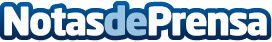 Kaiku Caffè Latte desvela las claves para disfrutar al máximo del caféBeber tres cafés al día es bueno para la salud, por lo que Kaiku Caffè Latte comparte los consejos para disfrutar del café de la mejor manera Datos de contacto:Paloma Medrano91 781 25 06Nota de prensa publicada en: https://www.notasdeprensa.es/kaiku-caffe-latte-desvela-las-claves-para Categorias: Nacional Gastronomía Sociedad Consumo http://www.notasdeprensa.es